CONJ 9  				Le futur simple de l’indicatif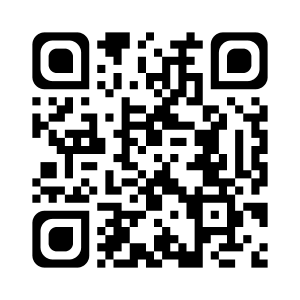 Au futur simple, tous les verbes se terminent par rai, ras, ra, rons, rez, ront.Pour les verbes du 1er groupe, du 2ème  groupe et certains verbes du 3ème groupe, il suffit d’écrire l’infinitif du verbe et d’ajouter les terminaisons ai, as, a, ons, ez, ont.		Etre			Avoir			Compter		Finirje		serai			aurai			compterai		finiraitu		seras			auras			compteras		finirasil/elle/on	sera			aura			comptera		finiranous		serons			aurons			compterons		finironsvous		serez			aurez			compterez		finirezils/elles	seront			auront			compteront		finirontPour certains verbes du 3ème groupe, le radical peut être modifié ; les terminaisons restent inchangées.		aller : j’irai			faire : je ferai		venir : je viendrai		tenir : je tiendrai		vouloir : je voudrai		savoir : je sauraiAttention à l’écriture de certains verbes :a) Au premier groupe, il faut laisser le e avant la terminaison, même si on ne l’entend pas. Ex : je crierai, nous tuerons, il nouera.b) Les verbes en yer : le y se transforme en i devant un e muet. Ex : j’appuierai, tu emploieras (mais nous balayerons).c) Les verbes en eler ou eter : la consonne précédent la terminaison est doublée.Ex : je jetterai, ils appelleront.Je sais ma leçon si…CONJ 9 Je sais conjuguer les auxiliaires au futur simple de l’indicatif.CONJ 9 Je sais conjuguer n’importe quel verbe au futur simple de l’indicatif.CONJ 9 Je sais utiliser le futur simple de l’indicatif en production d’écrit.